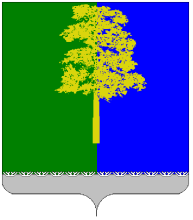 ХАНТЫ-МАНСИЙСКИЙ АВТОНОМНЫЙ ОКРУГ – ЮГРАДУМА КОНДИНСКОГО РАЙОНАРЕШЕНИЕОб утверждении Плана работы Думы Кондинского района на 1 квартал 2018 года В соответствии с решением Думы Кондинского района от 16 февраля 2016 года № 65 «Об утверждении Регламента работы Думы Кондинского района», пунктом 8 статьи 17 Устава Кондинского района, Дума Кондинского района решила:1. Утвердить План работы Думы Кондинского района на 1 квартал 2018 года (приложение).2. Настоящее решение разместить на официальном сайте органов местного самоуправления Кондинского района.3. Контроль за выполнением настоящего решения возложить                           на постоянную мандатную комиссию Думы Кондинского района                        (Е.В.Белослудцев) и председателя Думы Кондинского района Ю.В.Гришаева в соответствии с их компетенцией.Председатель Думы Кондинского района                                    Ю.В.Гришаевпгт. Междуреченский21 декабря 2017 года№ 357План работы Думы Кондинского района на 1 квартал 2018 года Приложение к решению Думы Кондинского района от 21.12.2017 № 357 №Содержание вопросаОрганы местного самоуправления, структурные подразделения органов местного самоуправления, ответственные за подготовку проектов МПАЯНВАРЬЯНВАРЬЯНВАРЬ1О внесении изменений в решение Думы Кондинского района «О бюджете муниципального образования Кондинский район на 2018 год и на плановый период 2019 и 2020 годы».Администрация Кондинского района (Комитет по финансам и налоговой политике администрации Кондинского района).2О принятии к осуществлению части полномочий по решению вопросов местного значения.Администрация Кондинского района (отдел по вопросам местного самоуправления управления внутренней политики).3О  внесении изменений в решение Думы Кондинского района от 29.05.2013 № 353 «О порядке заключения соглашений с органами местного самоуправления поселений, входящих в состав Кондинского района, о передаче (принятии) осуществления части полномочий по решению вопросов местного значения».Администрация Кондинского района (отдел по вопросам местного самоуправления управления внутренней политики).4Об утверждении предложений о разграничении имущества, находящегося в собственности Кондинского района, передаваемого в собственность вновь образованным городским и сельским поселениям Кондинского районаАдминистрация Кондинского района (комитет по управлению муниципальным имуществом).5Информация об исполнении протокольных поручений. Администрация Кондинского района (отдел по организации деятельности Думы Кондинского района юридическо-правового управления).6Информация об организации перевозок  автомобильным транспортом  организованных групп детей к месту проведения спортивных, оздоровительных, культурно-массовых мероприятий на территории 
Ханты - Мансийского автономного округа – Югры и обратно.Администрация Кондинского района.ФЕВРАЛЬФЕВРАЛЬФЕВРАЛЬ1Об отчете постоянной мандатной комиссии Думы Кондинского района за 2017 год.Администрация Кондинского района (отдел по организации деятельности Думы Кондинского района юридическо-правового управления).2Об отчете постоянной комиссии по социальным вопросам и правопорядку Думы Кондинского района за 2017 год.Администрация Кондинского района (отдел по организации деятельности Думы Кондинского района юридическо-правового управления).3Об отчете постоянной комиссии по бюджету и экономике Думы Кондинского района за 2017 год.Администрация Кондинского района (отдел по организации деятельности Думы Кондинского района юридическо-правового управления).4Об отчете постоянной комиссии по вопросам промышленности, сельского хозяйства, связи, строительства, ЖКХ, бытового обслуживания, природных ресурсов и торговли Думы Кондинского района за 2017 года.Администрация Кондинского района (отдел по организации деятельности Думы Кондинского района юридическо-правового управления).5Об утверждении предложений о разграничении имущества, находящегося в собственности Кондинского района, передаваемого в собственность вновь образованным городским и сельским поселениям Кондинского района.Администрация Кондинского района (комитет по управлению муниципальным имуществом).6Об отчете о деятельности Контрольно-счетной палаты Кондинского района за второе полугодие 2017 года.Контрольно-счетная палата Кондинского района. 7О внесении изменений в решение Думы Кондинского района от 17.05.2016 № 114 «О порядке предоставления дополнительных гарантий лицам, замещающим муниципальные должности на постоянной основе в Кондинском районе» Отдел по труду комитета экономического развития администрации Кондинского района.8О внесении изменений в решение Думы Кондинского района от 26.01.2017 № 208 «Об утверждении Положения о порядке, размерах и условиях стоимости оздоровительного или санаторно-курортного лечения и стоимости проезда к месту оздоровительного или санаторно-курортного лечения и обратно лиц, замещающих муниципальные должности на постоянной основе в Кондинском районе».Отдел по труду комитета экономического развития администрации Кондинского района.9О внесении изменений в решение Думы Кондинского района от 27.02.2017 № 221 «О дополнительных гарантиях муниципальых служащих муниципального образования Кондинский район».Отдел по труду комитета экономического развития администрации Кондинского района.10Информация об исполнении протокольных поручений. Администрация Кондинского района (отдел по организации деятельности Думы Кондинского района юридическо-правового управления).МАРТМАРТМАРТ1О внесении изменений в решение Думы Кондинского района «О бюджете муниципального образования Кондинский район на 2018 год и на плановый период 2019 и 2020 годы».Администрация Кондинского района (Комитет по финансам и налоговой политике администрации Кондинского района).2О назначении публичных слушаний по проекту решения Думы Кондинского района «Об исполнении бюджета муниципального образования Кондинский район за 2017 год».Администрация Кондинского района (комитет по финансам и налоговой политике).  3Об утверждении предложений о разграничении имущества, находящегося в собственности Кондинского района, передаваемого в собственность вновь образованным городским и сельским поселениям Кондинского района.Администрация Кондинского района (комитет по управлению муниципальным имуществом).4О внесении изменений в решение Думы Кондинского района от 19.04.2016 № 98 «Об утверждении Порядка осуществления контроля за исполнением органами местного самоуправления и должностными лицами органов местного самоуправления по решению вопросов местного значения.Администрация Кондинского района (отдел по организации деятельности Думы Кондинского района юридическо-правового управления).5Об утверждении Плана работы Думы Кондинского района на 2 квартал 2018 года.Администрация Кондинского района (отдел по организации деятельности Думы Кондинского района юридическо-правового управления).6Информация об исполнении протокольных поручений. Администрация Кондинского района (отдел по организации деятельности Думы Кондинского района юридическо-правового управления).